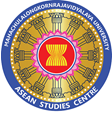 Check – List อนุมัติสัญญาโครงการจัดทำตำรา/ฐานข้อมูล ประจำปี ๒๕๖๑ ศูนย์อาเซียนศึกษา มจรลำดับชื่อ หนังสือที่รับผิดชอบ/จำนวนบท /จำนวนหน้าผู้จัดทำผู้แต่งโทร/E - mailกำหนดการอนุมัติ สัญญา ...กำหนดการอนุมัติ สัญญา ...การดำเนินการจัดทำการดำเนินการจัดทำการดำเนินการจัดทำหมายเหตุลำดับชื่อ หนังสือที่รับผิดชอบ/จำนวนบท /จำนวนหน้าผู้จัดทำผู้แต่งโทร/E - mailกำหนดการอนุมัติ สัญญา ...กำหนดการอนุมัติ สัญญา ...ยังไม่ความคืบหน้า จำนวนบทเสร็จลำดับชื่อ หนังสือที่รับผิดชอบ/จำนวนบท /จำนวนหน้าผู้จัดทำผู้แต่งโทร/E - mailเริ่มสิ้นสุด๑บุคคลสำคัญทางพระพุทธศาสนาของอาเซียน-นามานุกรม (จำนวน 10 บท) /1.พระมหาสมพงษ์ สนฺตจิตฺโต, ดร
2.พระธนพล วรสีหพโล
3.พระมหาวัชระ วชิรญาโณ ๐๖๑ – ๔๐๙ – ๖๑๔๔ /bsyth11@gmail.com๒พระพุทธศาสนากับรัฐในอาเซียน (จำนวน 10 บท) /1.พระมหาเกรียงศักดิ์
2.พระมหาประยุร
3.๓กาลานุกรมพระพุทธศาสนาในอาเซียน(จำนวน 10 บท)/1.พระมหาวัชระ วชิรญาโณ
2.พระบารมี
3.๔ขบวนการพุทธใหม่ในอาเซียน(จำนวน 10 บท)/1. พระปลัดระพิน
2.
3.๕พัฒนาการและระบบการศึกษาของคณะสงฆ์ในอาเซียน(จำนวน 10 บท)/1.พระมหาสมพงษ์ สนฺตจิตฺโต, ดร
2.พระธนพล วรสีหพโล
3.พระมหาวัชระ วชิรญาโณ๐๖๑ – ๔๐๙ - ๖๑๔๔bsyth11@gmail.com๖พุทธศิลป์ถิ่นอาเซียน-พระพุทธรูป-เจดีย์-สถานที่สำคัญทางพระพุทธศาสนาในอาเซียน (จำนวน 10 บท)/1.อาจารย์ ปิยภรณ์ 
2. 
3.๐๖๓ – ๘๔๐ - ๑๘๘๘๗รวบรวม Catalogue หนังสือวรรณกรรมอาเซียน  (จำนวน 10 บท)/1.พระมหาพิทักษ์
2.พระปลัดอภิเชษฐ์ สุภทฺทรวาที
3.